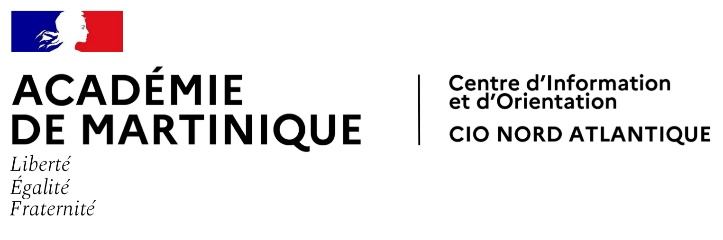 Exprimer sa demandeJe sollicite ….Exprimer sa motivation(précisez ce qui vous motive dans la formation)Lien compétences-expériences avec la formation visée : Expériences professionnelles (stages, emploi ect.)Compétences (ce que vous savez faire)Matière préférées et dans lesquelles vous vous sentez à l’aiseActivités artistiques, religieuse, associatives et/ou sportives qui sont un atout pour la formationMontrer sa connaissance de la formation visée : Visites et participation à des portes ouvertes, salon (FORMEO), ateliers CIO ect …, Montrant un travail sur l’orientationLes matières qui vous intéressent dans la formation visée et lien avec votre projet professionnelMobilité :Voyages scolaires que vous avez faits ou qui intéressent parmi ceux proposés par la formationNiveau en langues (anglais, espagnol, Portugais ect...)Voyage effectués Parler de soi :Qu’allez-vous apporter en tant que futur étudiantVotre projet professionnel (si on ne l’a pas encore mentionné plus haut)Vos qualités